 	Kingdom of Saudi Arabia English Language Final Listening Exam 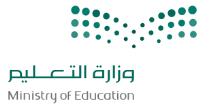 Ministry of Education Grade: ___ (Model A)  	____________________  GSecondary.D. of Education School  	Term: Time: 25 minutes 2nd  – 1445  اختبار استماع مادة )اللغة الإنجليزية 2.2 - الفصل الدراس ي الثاني ( للصف الثاني ثانوي - للعام الدراسي 1445هـ - نظام المسارات   اسـم الطالب : ____________________________________________________________     رقم الجلوس : ___________  اللجنة:   ___________  رَ ِّبِ اشْرحَْ لِي صَدْرِي وَيَ ِّسِرْ لِي أَمْرِ ي 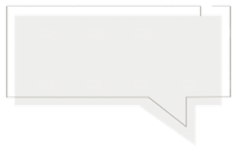 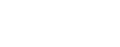 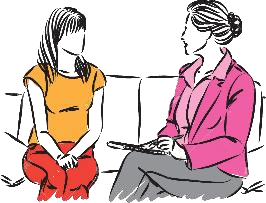 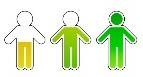 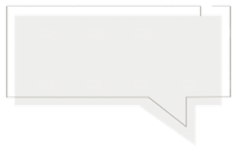 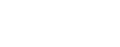 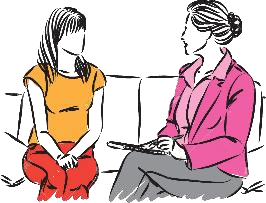 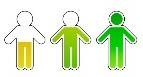 	1) Choose the correct answer:   	(½ mark each) The interviewer is talking to ___________Baker 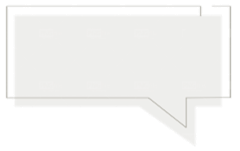 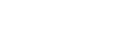 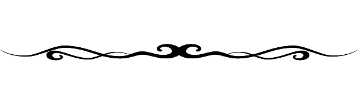 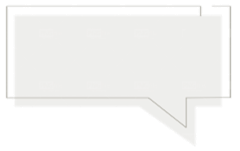 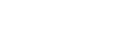 Match each activity with its used percentage:   	(½ mark each) 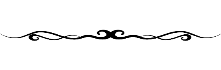 Put (   T    ) for true   or  (   F    ) for false sentences :  	(½ mark each) [_____] ¾ of our energy is used to keep the body working. [_____] We get calories from food. [_____] Energy is used only to eat. [_____] We use more energy if we don't do any kind of physical activity. 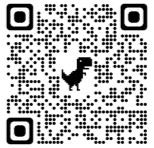 Finished – Best Wishes - Essa Al Hussaini - to listen to / download the audio  	Kingdom of Saudi Arabia English Language Final Listening Exam Ministry of Education Grade: ___ (Model A)  	____________________  GSecondary School.D. of Education  	Term: Time: 25 minutes 2nd  – 1445  	اختبار استماع مادة )اللغة الإنجليزية 2.2 - الفصل الدراس ي الثاني ( للصف الثاني ثانوي	  - للعام الدراسي 1445هـ - نظام المسارات  Audio Script Energy our Bodies Use Interviewer: Dr Baker, can you tell us 	20 to 30 percent of the total energy about the energy our bodies use?  	output of the body . Dr Baker: Sure. Many people 	Interviewer: That leaves about don’t realize that most of the 	10 to 20 per cent. How do we body’s energy– 60 to 70 per 	use that?  cent – is used just for body 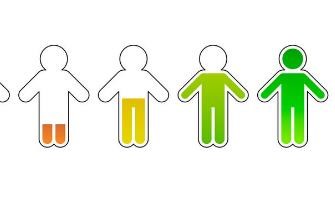 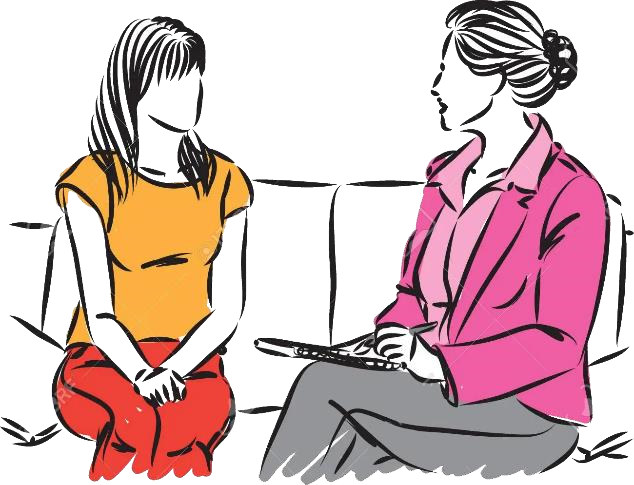 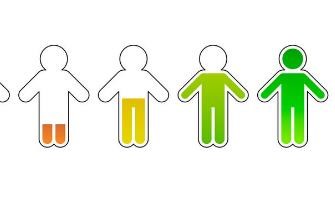 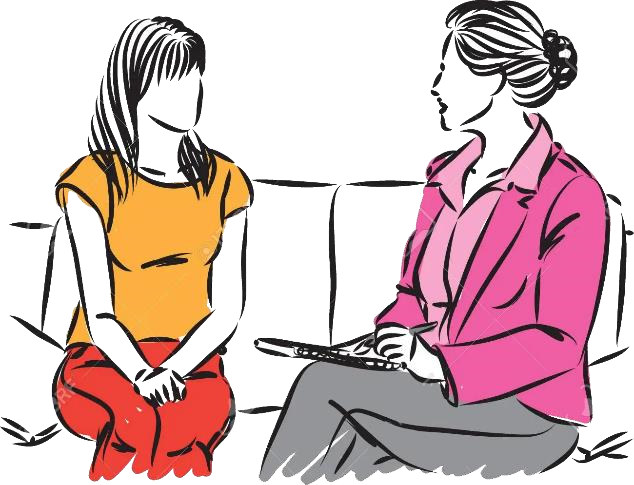 Dr Baker: That last 10 to functions like heartbeat, 20 per cent of energy is respiration, and used to digest food.  maintaining body temperature.  Interviewer: So, we use energy to eat? Interviewer: Really? Almost three quarters of Dr Baker: Yes, to eat our energy is used just to keep the 	and to digest our food.  body working?  Interviewer: Right. Where does our Dr Baker: That’s right. Of course, if we energy come from?  do any kind of physical activity, we Dr Baker: Mainly from calories, which use more energy. I’m thinking of we get from different types of food.  things like sports, manual work, or housework. This represents another 	Interviewer: That’s very interesting. What …. 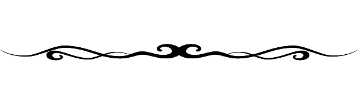 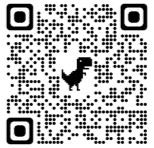 to listen to / download the audio 